Сумська міська рада                                       VIІ СКЛИКАННЯ             СЕСІЯРІШЕННЯвід                    2019 року №            -МРм. СумиРозглянувши звернення громадянина, надані документи, відповідно до протоколу засідання постійної комісії з питань архітектури, будівництва, регулювання земельних відносин, природокористування та екології Сумської міської ради від 14.03.2019 № 146 та статті 12 Земельного кодексу України, керуючись статтею 25, пунктом 34 частини першої статті 26 Закону України «Про місцеве самоврядування в Україні», Сумська міська рада ВИРІШИЛА:  Унести зміни в пункт 9 рішення Сумської міської ради від 28 листопада 2018 року № 4123-МР «Про надання земельних ділянок у власність учасникам АТО за адресою: м. Суми, в районі вул. М. Кощія та вул. М. Данька», а саме: замість слова «Івану» записати слово «Ігорю» у зв’язку з виправленням помилки розробником проекту землеустрою щодо відведення земельної ділянки, яка була допущена при складанні документації із землеустрою.Сумський міський голова                                                                     О.М. ЛисенкоВиконавець: Клименко Ю.М.Ініціатор розгляду питання –– постійна комісія з питань архітектури, містобудування, регулювання земельних відносин, природокористування та екології Сумської міської ради Проект рішення підготовлено департаментом забезпечення ресурсних платежів Сумської міської радиДоповідач – департамент забезпечення ресурсних платежів Сумської міської радиПОРІВНЯЛЬНА ТАБЛИЦЯдо проекту рішення Сумської міської ради «Про внесення змін до рішення Сумської міської ради від 28 листопада 2018 року № 4123-МР «Про надання земельних ділянок у власність учасникам АТО за адресою: м. Суми, в районі вул. М. Кощія та вул. М. Данька»Сумський міський голова 														        О.М. ЛисенкоВиконавець: Клименко Ю.М.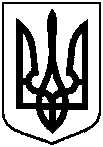 Проектоприлюднено«____»_____________2019 р.Про внесення змін до рішення Сумської міської ради від 28 листопада 2018 року № 4123-МР «Про надання земельних ділянок у власність учасникам АТО за адресою: м. Суми, в районі                          вул. М. Кощія та вул. М. Данька»Текст чинного рішенняТекст рішення, що змінюється9. Затвердити проект землеустрою щодо відведення земельної ділянки та надати у власність Острівному Івану Івановичу (2730606351) земельну ділянку за адресою:                  м. Суми, в районі вул. М. Кощія та вул. М. Данька (земельна ділянка № 50), площею 0,0800 га, кадастровий номер 5910136300:06:001:0323 (протокол засідання Ради учасників антитерористичної операції та членів сімей загиблих учасників антитерористичної операції при міському голові від 03.08.2018 № 40). Категорія та цільове призначення земельної ділянки: землі житлової та громадської забудови Сумської міської ради для будівництва і обслуговування житлового будинку, господарських будівель і споруд (присадибна ділянка).9. Затвердити проект землеустрою щодо відведення земельної ділянки та надати у власність Острівному Ігорю Івановичу (2730606351) земельну ділянку за адресою:                     м. Суми, в районі вул. М. Кощія та вул. М. Данька (земельна ділянка № 50), площею 0,0800 га, кадастровий номер 5910136300:06:001:0323 (протокол засідання Ради учасників антитерористичної операції та членів сімей загиблих учасників антитерористичної операції при міському голові від 03.08.2018 № 40). Категорія та цільове призначення земельної ділянки: землі житлової та громадської забудови Сумської міської ради для будівництва і обслуговування житлового будинку, господарських будівель і споруд (присадибна ділянка).